Publicado en  el 17/10/2016 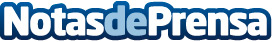 Diez razones para consumir productos de cercanía Actualmente hay muchos alimentos en los supermercados que provienen de lejos y que, a pesar de ello, no los venden como productos frescos. Y lo mismo ocurre con todos los productos catalogados como de "kilómetro cero" o de "cadena corta" Datos de contacto:Nota de prensa publicada en: https://www.notasdeprensa.es/diez-razones-para-consumir-productos-de Categorias: Gastronomía Moda Entretenimiento Industria Alimentaria http://www.notasdeprensa.es